Муниципальное дошкольное образовательное учреждение«Детский сад №122 комбинированного вида»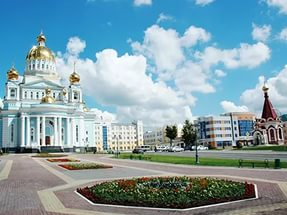 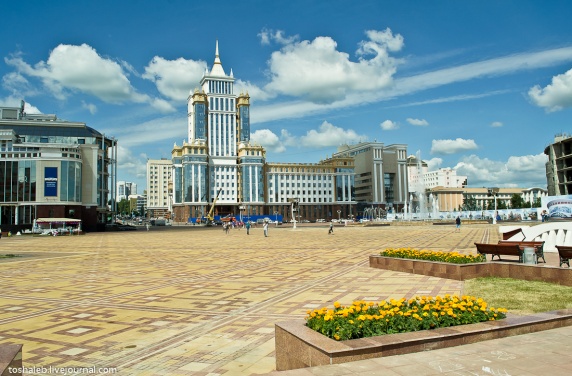                  Проект«Саранск -город будущего»Подготовили:Михеева О.В., 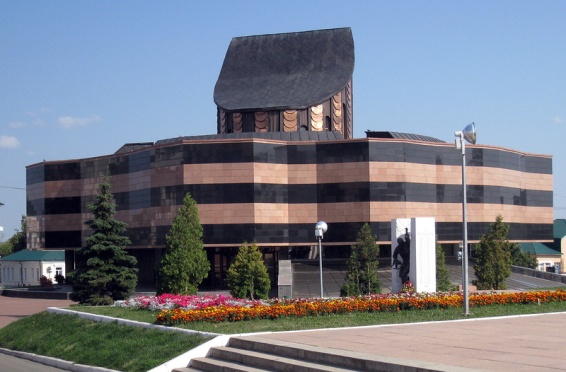 Кулыгина Е. А.                         Саранск- 2016Тип проекта:  кратковременный. Осуществляется внутри ДОУ в контакте с семьями воспитанников.Авторы проекта: воспитатели подготовительной  группы: Михеева О.В., Кулыгина Е. А.Участники проекта: дети подготовительной группы № 6, воспитатели, родители.Срок реализации: краткосрочный(1 месяц)Цель проекта:Воспитание гражданина и патриота своей страны, формирование нравственных ценностей. Создание в детском учреждении предметно-развивающей среды, способствующей этому воспитанию.
Задачи проекта: Для детей:
• Формировать представление о значении нашего города для страны.
• Систематизировать знания о названии улиц и площадей, достопримечательностях города.
• Вызывать чувства восхищения красотой родного города.
• Воспитывать чувство гордости за свой город и свой край.
• Активизировать и расширять словарный запас дошкольников.
Для родителей:
• Совместный поиск информации по теме в литературе  и интернет источниках.• Способствовать возможности воплотить совместные идеи, проявить инициативу.Ресурсы проекта: Иллюстрации и фотографии улиц родного города,  экскурсии по улице Советской, к парку им А.С. Пушкина, музею «Боевойи трудовой славы». Ожидаемый результат:     - Увеличение доли воспитанников с высоким уровнем знаний о родном городе, крае- Увеличение доли родителей, удовлетворенных уровнем образовательных услуг          - Создание презентации «Достопримечательности города Саранска»Актуальность.Знакомство детей с родным краем: историко-культурными, национальными, географическими, природными особенностями формирует у детей такие  черты характера, которые помогут им стать патриотом и гражданином своей Родины.План реализации проекта: I этап-Обоснование актуальности темы, мотивация её выбора.-Формулирование задач и цели проекта.    -Подбор методической, справочной, энциклопедической и художественной литературы по тематике проекта.              - Подбор необходимого оборудования ипособий для практического обогащения проекта.План реализации проекта: II этап-Проведение цикла познавательных занятий, на темы:“Город Саранск столица Мордовии», «Саранск город будущего».-Оформление альбомов: “Достопримечательности моего города”, “Красная книга родного края» ,«Птицы родного края».-Беседы:
«Флаг, герб гимн республики Мордовия».
«Чем славен наш город».
-Словотворчество с родителями «Сочини частушку о городе»           -Оформление дидактических игр по краеведению:  «Собери картинку», «Бабушкин сундучок», «Карта моего города», «Собери герб нашей республики».«Собери из разрезанных картинок виды нашего города»,«Я - фотограф»-Выставка «Сделаем наш город чище» (совместно с родителями)-Лепка «Животные и птицы родного края»-Экскурсии и фотоэкскурсии по городу(совместно с родителями)-Чтение мордовских народных сказок-Разучивание стихов о Саранске .
План реализации проекта: III этап- Непосредственно-образовательная деятельность  “ Город Саранск” - Коллективная работа коллаж «Мой город».
-Выставка рисунков «Любимое место в городе».- Просмотр презентации «Достопримечательности города Саранска».
Список использованной литературы:1Виноградова Н. Ф., Жуковская Р. И. «Родной край»Виноградова Н.А., Панкова Е.П. Образовательные проекты в детском саду. Пособие для воспитателей. М.: Айрис-пресс, 2008. – 208 с.Кондрыкинская Л. А. «С чего начинается Родина?»Штанько И.В. Проектная деятельность с детьми старшего дошкольного возраста. // Управление дошкольным образовательным учреждением. 2004, № 4.